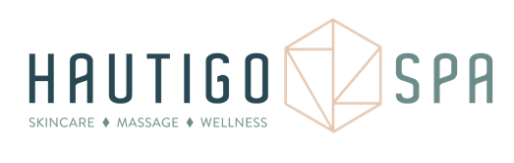 DISCLAIMER OF LIABILITY WHERE PROHIBITED BY LAW. I AGREE THAT HAUTÍGO SPA, KPLOGIC LLC. AND EACH OF THEIR RESPECTIVE EMPLOYEES, OFFICERS, DIRECTORS, SHAREHOLDERS, MEMBERS, PARTNERS, AND AGENTS WILL NOT BE LIABLE FOR ANY ACCIDENT OR INJURY INCLUDING WITHOUT LIMITATION, PERSONAL, BODILY, OR MENTAL INJURY, ECONOMIC LOSS OR ANY DAMAGES TO ME, WHETHER RESULTING FROM NEGLIGENCE OR OTHERWISE RESULTING FROM MY PARTICIPATION IN ANY SERVICES OR PRODUCTS.RELEASE - In exchange for this service and other good and valuable consideration. I and each of my heirs, executors, administrators, agents, and assigns, hereby release Skincare/Massage Therapist, HAUTÍGO SPA, KPLOGIC LLC, and each of their respective employees, officers, directors, shareholders, members, partners and agents, in their corporate and individual capacities, from any and all claims, demands, losses or causes of action that may have accrued as a result of my participation in any product or service provided to me and/or as a result of my use of the HAUTIGO facility._________________________________________________________________________________________ Guest Name (Please Print)			Guest Signature				DateFor guests under the age of 18, a parent or gaurdian will be responsible for reading, acknowledging and signing this Consent and Release for their child. No services will be performed on anyone under the age on 10 unless discussed with management._________________________________________________________________________________________Parent or Gaurdian Name (Please Print)		Parent or Gaurdian Signature		DateI have verfied that I have read all of the information on the front and/or first page and agree that all of the information is correct.Service(s) being performed today: ____________________________________________________________Guest Name (Printed): __________________	Guest Signature: ______________	Date:________I have verfied that I have read all of the information on the front and/or first page and agree that all of the information is correct.Service(s) being performed today: ____________________________________________________________Guest Name (Printed): __________________	Guest Signature: ______________	Date:________I have verfied that I have read all of the information on the front and/or first page and agree that all of the information is correct.Service(s) being performed today: ____________________________________________________________Guest Name (Printed): __________________	Guest Signature: ______________	Date:________